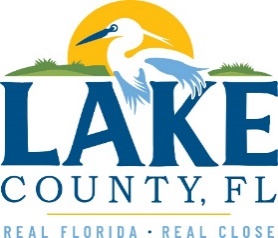 Office of Procurement ServicesP.O. Box 7800 • 315 W. Main St., Suite 416 • Tavares, FL 32778SOLICTATION: Cemetery Landscape Maintenance and Related Services		10/25/2023Vendors are responsible for the receipt and acknowledgement of all addenda to a solicitation. Confirm acknowledgement by including an electronically completed copy of this addendum with submittal.  Failure to acknowledge each addendum may prevent the submittal from being considered for award.THIS ADDENDUM DOES NOT CHANGE THE DATE FOR RECEIPT OF PROPOSALS.QUESTIONS/RESPONSESQ1.	Would it be possible to receive a copy of the bid tabulation for the last time Bid Number: 23-755 was open for bidding? R1.	Information for previous bids can be found by entering the search criteria on the Lake County Term and Supply website at: www.lakecountfl.gov View Current Solicitations - Office of Procurement Services (lakecountyfl.gov)Q2.	Is there a tentative state for this scheduled yet?R2.	Please refer to Attachment 2 – Pricing Sheet for service locations.Q3.	Do you have an estimated number of turf and shrub fertilization you will be expecting?  R3.	Please refer to Exhibit A – Scope of Work, Section 5. Grounds Maintenance Q4.	What surface areas need to be blown off as there are no paved surfaces? Is the scope referring to the headstones? R4.	Yes, the scope is referring to the headstones and grave markers.Q5.	What was last year's budget? R5.	$55,640.00.Q6. 	We have a question regarding the Evergreen Cemetery, which is #1 on the list for pricing. After going to the cemetery, there appears to be two pieces at this particular one. The first piece is severely overgrown. There is a second piece farther back that appears to be taken care of. I looked on the property appraiser website to verify which one the county owned. I just want to make sure that it is only the back piece that is included in the bid.  R6.	It is the piece further back which is currently being maintained.ADDITIONAL INFORMATIONN/AACKNOWLEDGEMENTFirm Name:  I hereby certify that my electronic signature has the same legal effect as if made under oath; that I am an authorized representative of this vendor and/or empowered to execute this submittal on behalf of the vendor.  Signature of Legal Representative Submitting this Bid:  Date: Print Name: Title: Primary E-mail Address: Secondary E-mail Address: 